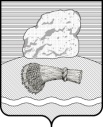 РОССИЙСКАЯ ФЕДЕРАЦИЯКалужская областьДуминичский районСельская Дума сельского поселения«ДЕРЕВНЯ  БУДА» РЕШЕНИЕ «05»  ноября  2019 г.                                                                               № 24                                                                           О внесении изменения в решение сельской Думы сельского поселения «Деревня Буда» от 11.01.2019 года   № 2 «Об утверждении  Правил благоустройства территории муниципального образования сельское поселение «Деревня Буда»Руководствуясь ст.45.1 Федерального закона от 06.10.2003 года № 131-ФЗ «Об общих принципах организации местного самоуправления в Российской Федерации», Законом Калужской области от 22.06.2018 №362-ОЗ «О благоустройстве территории муниципальных образований Калужской области», Уставом сельского поселения «Деревня Буда», сельская Дума  РЕШИЛА:1. Внести в решение сельской Думы сельского поселения «Деревня Буда»  от  11.01.2019 года № 2 «Об утверждении Правил благоустройства территории муниципального образования сельское поселение «Деревня Буда»  (далее - Правила благоустройства) следующие изменения:1.1. Изложить п.5.1.10. раздела 5 Правил благоустройства в новой редакции:«5.1.10. Здания и иные сооружения должны быть оборудованы адресными реквизитами (аншлагами и номерными знаками), которые размещаются на главном фасаде здания со стороны улицы.Адресные реквизиты, присвоенные администрацией сельского поселения в установленном порядке зданиям и иным сооружениям, должны содержаться в чистоте и исправном состоянии, при отсутствии внутреннего подсвета освещаться в темное время суток посредством других устройств наружного освещения.Установку, ремонт и восстановление адресных реквизитов, расположенных на многоквартирных жилых домах, должны проводить хозяйствующие субъекты, осуществляющие обязанности по содержанию жилищного фонда. Обязанности по установке, ремонту и восстановлению адресных реквизитов, расположенных на иных зданиях и сооружениях, возлагаются на собственников здания, строения и сооружения».1.2. Изложить п.5.1.11. раздела 5 Правил благоустройства в новой редакции:«п.5.1.11. Требования к адресным реквизитам. Общими требованиями к размещению адресных аншлагов являются: - выполнение шрифтом одинакового размера на русском языке, из оцинкованного железа, белыми буквами по синему фону, размер 70 x 20 см.;-  высота от поверхности земли должна быть  2,5 - 3,5 м. для частных домов и не менее 5 м. для многоквартирных домов;- единая вертикальная отметка размещения знаков на соседних фасадах; - отсутствие внешних заслоняющих объектов (деревья, постройки), хорошая видимость с учетом условий пешеходного и транспортного движения,- размещение на фасаде зданий не ближе 0,2 м. от угла  и не  более 1 м.  от угла здания и на участке фасада, свободном от выступающих архитектурных деталей;- в случае, если объекты недвижимости находятся за ограждением (забором), то аншлаг размещается на секции ограждения рядом с входной группой; - на объектах адресации, находящихся на двух и более улицах, адресные аншлаги устанавливаются со стороны каждой улицы.Общие требования к размещению номерных знаков:-  на главном фасаде номерные знаки размещаются в простенке с правой стороны фасада;- на оградах и корпусах промышленных предприятий - справа от главного входа, въезда;- у перекрестка улиц - в простенке на угловом участке фасада;- номерные знаки располагаются на левой стороне объектов адресации, имеющих четные номера, на правой стороне - имеющих нечетные номера (за левую и правую стороны следует принимать положение объекта, если смотреть на него по ходу движения от начала улицы, переулка, проезда);-  указатели номеров подъездов и квартир размещаются над дверным проемом или на импосте заполнения дверного проема (горизонтальная табличка) или справа от дверного проема на высоте 2,0 - 2,5 м (вертикальный указатель).- высота цифр, обозначающих номер здания (строения) должна составлять, как правило, 20 см».2. Настоящее Решение вступает в силу с даты его обнародования.Глава сельского поселения                                               Н.А.Плашенкова.